БОЙОРОК                                                                           РАСПОРЯЖЕНИЕ«01» октябрь 2018 й                      № 26 р                        «01» октября 2018 г«О проведении месячника гражданской обороны в сельском поселении Старотумбагушевский сельсовет муниципального района Шаранский район Республики Башкортостан »В целях формирования единых подходов к организации и ведению гражданской обороны на территории Республики Башкортостан, во исполнение распоряжения Правительства Республики Башкортостан от 19.09.2018 года № 882-р и Плана основных мероприятий муниципального района Шаранский район Республики Башкортостан по вопросам гражданской обороны, предупреждения и ликвидации ЧС, обеспечения пожарной безопасности и безопасности людей на водных объектах на 2018 год  и распоряжения главы администрации муниципального района № 186-р от 28.09.2018 года:Провести в период с 1 по 31 октября 2018 года месячник гражданской обороны в сельском поселении Старотумбагушевский сельсовет.Утвердить план проведения месячника гражданской обороны согласно приложению № 1.Осуществить в ходе месячника комплекс мероприятий по вопросам гражданской обороны в соответствии с планом.Контроль за выполнением данного распоряжения оставляю за собой.И.о. главы сельского поселения                              	    А.Д. ГумероваПриложение № 1 к распоряжению и.о. главы сельского поселения № 26 от 01.10.2018 г.План проведения месячника гражданской обороны в сельском поселении Старотумбагушевский сельсовет муниципального района Шаранского района Республики БашкортостанБашкортостан РеспубликаһыныңШаран районымуниципаль районыныңИске Томбағош ауыл советыауыл биләмәһе ХакимиәтеҮҙәк урамы, 14-се йорт, Иске Томбағош  ауылыШаран районы Башкортостан Республикаһының 452636Тел.(34769) 2-47-19, e-mail:sttumbs@yandex.ruwww.stumbagush.sharan-sovet.ru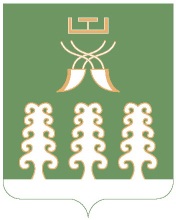 Администрация сельского поселенияСтаротумбагушевский сельсоветмуниципального районаШаранский районРеспублики Башкортостанул. Центральная, д.14 д. Старотумбагушево                             Шаранского района Республики Башкортостан, 452636Тел.(34769) 2-47-19, e-mail:sttumbs@yandex.ru,www.stumbagush.sharan-sovet.ru№ п/пНаименование мероприятияСроки проведенияИсполнитель1Участие во Всероссийской штабной тренировке по гражданской обороне1-3 октябряАдминистрация сельского поселения2Организация разработки и распространения в местах массового пребывания людей информационных материалов (памяток, листовок, кроссвордов, буклетов) по правилам поведения в различных аварийных и чрезвычайных ситуацияхв течение месяцаАдминистрация сельского поселения, руководители предприятий3Обновление уголков гражданской обороны, подготовка стендовв течение месяцаАдминистрация сельского поселения, руководители предприятий4Организация и проведение инструктивно- методических занятий с учащимися общеобразовательных учреждений по вопросам выполнения мер безопасности на водных объектах в осеннее-зимний пероидв течение месяцаФилиал МБОУ «СОШ № 2 с. Шаран» - ООШ д. Старотумбагушево5Организация и проведение в общеобразовательных учреждениях практических занятий по изучению правил Пожарной безопасности, Правил дорожного движения, действий на случай возникновения пожара, повышению бдительности по предупреждению террористических акцийв течение месяцаФилиал МБОУ «СОШ № 2 с. Шаран» - ООШ д. Старотумбагушево